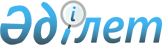 О внесении изменений и дополнений в решение районного маслихата от 23 декабря 2016 года № 120 "О районном бюджете на 2017-2019 годы"
					
			Утративший силу
			
			
		
					Решение Махамбетского районного маслихата Атырауской области от 29 сентября 2017 года № 170. Зарегистрировано Департаментом юстиции Атырауской области 20 октября 2017 года № 3969. Утратило силу решением Махамбетского районного маслихата Атырауской области от 28 марта 2018 года № 223
      Сноска. Утратило силу решением Махамбетского районного маслихата Атырауской области от 28.03.2018 № 223 (вводится в действие по истечении десяти календарных дней после дня его первого официального опубликования).
      В соответствии со статьей 109 Бюджетного кодекса Республики Казахстан от 4 декабря 2008 года, статьей 6 Закона Республики Казахстан от 23 января 2001 года "О местном государственном управлении и самоуправлении в Республике Казахстан" районный маслихат РЕШИЛ:
      1. Внести в решение районного маслихата от 23 декабря 2016 года № 120 "О районном бюджете на 2017-2019 годы" (зарегистрировано в реестре государственной регистрации нормативных правовых актов за № 3748, опубликовано 26 января 2017 года в районной газете "Жайық шұғыласы") следующие изменения и дополнения:
      в пункте 1:
       в подпункте 1):
       цифры "8 820 361" заменить цифрами "9 044 166"; 
       цифры "3 331 221" заменить цифрами "3 323 817"; 
       цифры "4 208" заменить цифрами "6 482"; 
       цифры "5 200" заменить цифрами "10 330";
       цифры "5 479 732" заменить цифрами "5 703 537";
       в подпункте 2):
       цифры "9 101 519" заменить цифрами "9 325 324";
       в подпункте 3):
       цифры "17 018" заменить цифрами "8 491";
       цифры "0" заменить цифрами "8 527";
       в подпункте 5):
       цифры "-298 176" заменить цифрами "-289 649";
       в подпункте 6):
       цифры "298 176" заменить цифрами "289 649";
       цифры "0" заменить цифрами "8 527";
      в пункте 2:
       цифры "4 180 372" заменить цифрами "4 404 177";
       цифры "68 281" заменить цифрами "76 639";
       цифры "70 042" заменить цифрами "44 422";
       цифры "13 057" заменить цифрами "9 488";
       цифры "410 280" заменить цифрами "374 685";
       цифры "59 305" заменить цифрами "61 225";
       цифры "1 189 277" заменить цифрами "1 464 177";
       цифры "320 081" заменить цифрами "321 261";
       цифры "11 845" заменить цифрами "13 160";
       цифры "1 346 714" заменить цифрами "1 345 750";
       цифры "76 147" заменить цифрами "81 786";
       цифры "50 000" заменить цифрами "44 500";
       цифры "48 000" заменить цифрами "47 588";
       цифры "110 338" заменить цифрами "97 081";
       цифры "2 100" заменить цифрами "5 100";
       цифры "9 768" заменить цифрами "9 278";
      дополнить строками следующего содержания:
      "12 200 тысяч тенге - на проведение энергетического аудита в государственных учреждениях;
      700 тысяч тенге - на возмещение (до 50%) стоимости сельскохозяйственных животных (крупного и мелкого рогатого скота), больных бруцеллезом, направленных на санитарный убой;". 
      2. Приложения 1, 4 указанного решения изложить в новой редакции согласно приложениям 1, 2 к настоящему решению.
      3. Контроль за исполнением настоящего решения возложить на председателя постоянной комиссии районного маслихата по вопросам соблюдения законодательства, экономики и бюджета, финансов (Р. Турдагали).
      4. Настоящее решение вводится в действие с 1 января 2017 года. Бюджет района на 2017 год Размер финансирования бюджетных программ аппаратов акимов сельских округов (тыс.тенге)
					© 2012. РГП на ПХВ «Институт законодательства и правовой информации Республики Казахстан» Министерства юстиции Республики Казахстан
				
      Председатель очередной
15-сессии районного маслихата

А. Кабенов

      Секретарь районного маслихата

М. Мырзашев
Приложение 1 к решению районного маслихата от 29 сентября 2017 года № 170Приложение 1 к решению районного маслихата от 23 декабря 2016 года № 120
Категория 
Категория 
Категория 
Категория 
Сумма тыс.тенге
Класс 
Класс 
Класс 
Сумма тыс.тенге
Подкласс 
Подкласс 
Сумма тыс.тенге
Наименование
І. Доходы
9044166
1
Налоговые поступления
3323817
01
Подоходный налог
841445
2
Индивидуальный подоходный налог
841445
03
Социальный налог
597222
1
Социальный налог
597222
04
Hалоги на собственность
1861039
1
Hалоги на имущество
1810728
3
Земельный налог
9165
4
Hалог на транспортные средства
40656
5
Единый земельный налог
490
05
Внутренние налоги на товары, работы и услуги
19011
2
Акцизы
1200
3
Поступления за использование природных и других ресурсов
3249
4
Сборы за ведение предпринимательской и профессиональной деятельности
14562
5
Налог на игорный бизнес
0
08
Обязательные платежи, взимаемые за совершение юридически значимых действий и (или) выдачу документов уполномоченными на то государственными органами или должностными лицами
5100
1
Государственная пошлина
5100
2
Неналоговые поступления
6482
01
Доходы от государственной собственности
3716
5
Доходы от аренды имущества, находящегося в государственной собственности
3706
7
Вознаграждения по кредитам, выданным из государственного бюджета
10
02
Поступления от реализации товаров (работ, услуг) государственными учреждениями, финансируемыми из государственного бюджета
1
Поступления от реализации товаров (работ, услуг) государственными учреждениями, финансируемыми из государственного бюджета
04
Штрафы, пени, санкции, взыскания, налагаемые государственными учреждениями, финансируемыми из государственного бюджета, а также содержащимися и финансируемыми из бюджета (сметы расходов) Национального Банка Республики Казахстан
201
1
Штрафы, пени, санкции, взыскания, налагаемые государственными учреждениями, финансируемыми из государственного бюджета, а также содержащимися и финансируемыми из бюджета (сметы расходов) Национального Банка Республики Казахстан, за исключением поступлений от организаций нефтяного сектора
201
06
Прочие неналоговые поступления
2565
1
Прочие неналоговые поступления
2565
3
Поступления от продажи основного капитала
10330
01
Продажа государственного имущества, закрепленного за государственными учреждениями
5630
1
Продажа государственного имущества, закрепленного за государственными учреждениями
5630
03
Продажа земли и нематериальных активов
4700
1
Продажа земли
4700
4
Поступления трансфертов
5703537
02
Трансферты из вышестоящих органов государственного управления
5703537
2
Трансферты из областного бюджета
5703537
Функциональная 

группа
Функциональная 

группа
Функциональная 

группа
Функциональная 

группа
Сумма тыс.тенге
Администратор
Администратор
Администратор
Сумма тыс.тенге
Программа
Программа
Сумма тыс.тенге
Наименование
II. Затраты
9325324
01
Государственные услуги общего характера
502231
112
Аппарат маслихата района (города областного значения)
20141
001
Услуги по обеспечению деятельности маслихата района (города областного значения)
19341
003
Капитальные расходы государственного органа
800
122
Аппарат акима района (города областного значения)
119678
001
Услуги по обеспечению деятельности акима района (города областного значения)
73613
003
Капитальные расходы государственного органа
46065
123
Аппарат акима района в городе, города районного значения, поселка, села, сельского округа
277590
001
Услуги по обеспечению деятельности акима района в городе, города районного значения, поселка, села, сельского округа
199780
022
Капитальные расходы государственного органа 
13884
032
Капитальные расходы подведомственных государственных учреждений и организаций
63926
459
Отдел экономики и финансов района (города областного значения)
1975
003
Проведение оценки имущества в целях налогообложения
775
010
Приватизация, управление коммунальным имуществом, постприватизационная деятельность и регулирование споров, связанных с этим 
1200
028
Приобретение имущества в коммунальную собственность
458
Отдел жилищно-коммунального хозяйства, пассажирского транспорта и автомобильных дорог района (города областного значения)
14780
001
Услуги по реализации государственной политики на местном уровне в области жилищно-коммунального хозяйства, пассажирского транспорта и автомобильных дорог
14780
013
Капитальные расходы государственного органа
459
Отдел экономики и финансов района (города областного значения)
30996
001
Услуги по реализации государственной политики в области формирования и развития экономической политики, государственного планирования, исполнения бюджета и управления коммунальной собственностью района (города областного значения)
30346
002
Создание информационных систем
015
Капитальные расходы государственного органа
650
472
Отдел строительства, архитектуры и градостроительства района (города областного значения)
040
Развитие объектов государственных органов
482
Отдел предпринимательства и туризма района (города областного значения)
10568
001
Услуги по реализации государственной политики на местном уровне в области развития предпринимательства и туризма
10348
003
Капитальные расходы государственного органа
220
801
Отдел занятости, социальных программ и регистрации актов гражданского состояния района (города областного значения)
26503
001
Услуги по реализации государственной политики на местном уровне в сфере занятости, социальных программ и регистрации актов гражданского состояния
23429
032
Капитальные расходы подведомственных государственных учреждений и организаций
3074
02
Оборона
22550
122
Аппарат акима района (города областного значения)
5830
005
Мероприятия в рамках исполнения всеобщей воинской обязанности
5830
122
Аппарат акима района (города областного значения)
16720
006
Предупреждение и ликвидация чрезвычайных ситуаций масштаба района (города областного значения)
16720
03
Общественный порядок, безопасность, правовая, судебная, уголовно-исполнительная деятельность
458
Отдел жилищно-коммунального хозяйства, пассажирского транспорта и автомобильных дорог района (города областного значения)
021
Обеспечение безопасности дорожного движения в населенных пунктах
04
Образование
3201914
123
Аппарат акима района в городе, города районного значения, поселка, села, сельского округа
 635698
004
Обеспечение деятельности организаций дошкольного воспитания и обучения
39200
041
Реализация государственного образовательного заказа в дошкольных организациях образования
596498 
464
Отдел образования района (города областного значения)
29620
009
Обеспечение деятельности организаций дошкольного воспитания и обучения
29620
472
Отдел строительства, архитектуры и градостроительства района (города областного значения)
9700
037
Строительство и реконструкция объектов дошкольного воспитания и обучения
9700
123
Аппарат акима района в городе, города районного значения, поселка, села, сельского округа
005
Организация бесплатного подвоза учащихся до школы и обратно в сельской местности
464
Отдел образования района (города областного значения)
2106590
003
Общеобразовательное обучение
2037451
006
Дополнительное образование для детей
69139
465
Отдел физической культуры и спорта района (города областного значения)
50423
017
Дополнительное образование для детей и юношества по спорту
50423
472
Отдел строительства, архитектуры и градостроительства района (города областного значения)
37544
022
Строительство и реконструкция объектов начального, основного среднего и общего среднего образования
37544
464
Отдел образования района (города областного значения)
332339
001
Услуги по реализации государственной политики на местном уровне в области образования
14354
004
Информатизация системы образования в государственных учреждениях образования района (города областного значения)
005
Приобретение и доставка учебников, учебно-методических комплексов для государственных учреждений образования района (города областного значения)
138639
007
Проведение школьных олимпиад, внешкольных мероприятий и конкурсов районного (городского) масштаба
1151
012
Капитальные расходы государственного органа
015
Ежемесячные выплаты денежных средств опекунам (попечителям) на содержание ребенка-сироты (детей-сирот), и ребенка (детей), оставшегося без попечения родителей
10500
022
Выплата единовременных денежных средств казахстанским гражданам, усыновившим (удочерившим) ребенка (детей)-сироту и ребенка (детей), оставшегося без попечения родителей
029
Обследование психического здоровья детей и подростков и оказание психолого-медико-педагогической консультативной помощи населению
14608
067
Капитальные расходы подведомственных государственных учреждений и организаций
153087
05
Здравоохранение
123
Аппарат акима района в городе, города районного значения, поселка, села, сельского округа
002
Организация в экстренных случаях доставки тяжелобольных людей до ближайшей организации здравоохранения, оказывающей врачебную помощь
06
Социальная помощь и социальное обеспечение
 227605
464
Отдел образования района (города областного значения)
1530
030
Содержание ребенка (детей), переданного патронатным воспитателям
1530
801
Отдел занятости, социальных программ и регистрации актов гражданского состояния района (города областного значения)
21700
010
Государственная адресная социальная помощь
3075
016
Государственные пособия на детей до 18 лет
13448
025
Внедрение обусловленной денежной помощи по проекту "Өрлеу"
5177
123
Аппарат акима района в городе, города районного значения, поселка, села, сельского округа
29232
003
Оказание социальной помощи нуждающимся гражданам на дому
29232
801
Отдел занятости, социальных программ и регистрации актов гражданского состояния района (города областного значения)
160303
004
Программа занятости
74195
006
Оказание социальной помощи на приобретение топлива специалистам здравоохранения, образования, социального обеспечения, культуры, спорта и ветеринарии в сельской местности в соответствии с законодательством Республики Казахстан
5575
007
Оказание жилищной помощи
148
009
Материальное обеспечение детей-инвалидов, воспитывающихся и обучающихся на дому
1025
011
Социальная помощь отдельным категориям нуждающихся граждан по решениям местных представительных органов
37931
017
Обеспечение нуждающихся инвалидов обязательными гигиеническими средствами и предоставление услуг специалистами жестового языка, индивидуальными помощниками в соответствии с индивидуальной программой реабилитации инвалида
19344
023
Обеспечение деятельности центров занятости населения
21678
018
Оплата услуг по зачислению, выплате и доставке пособий и других социальных выплат
407
801
Отдел занятости, социальных программ и регистрации актов гражданского состояния района (города областного значения)
14840
050
Реализация Плана мероприятий по обеспечению прав и улучшению качества жизни инвалидов в Республике Казахстан на 2012-2018 годы
14840
07
Жилищно-коммунальное хозяйство
3051419
123
Аппарат акима района в городе, города районного значения, поселка, села, сельского округа
673
007
Организация сохранения государственного жилищного фонда города районного значения, поселка, села, сельского округа
673
027
Ремонт и благоустройство объектов городов и сельских населенных пунктов в рамках Программы развития продуктивной занятости и массового предпринимательства 
458
Отдел жилищно-коммунального хозяйства, пассажирского транспорта и автомобильных дорог района (города областного значения)
143000
004
Обеспечение жильем отдельных категорий граждан
143000
005
Снос аварийного и ветхого жилья
031
Изготовление технических паспортов на объекты кондоминиумов
041
Ремонт и благоустройство объектов городов и сельских населенных пунктов в рамках Программы развития продуктивной занятости и массового предпринимательства
464
Отдел образования района (города областного значения)
026
Ремонт и благоустройство объектов городов и сельских населенных пунктов в рамках Программы развития продуктивной занятости и массового предпринимательства
472
Отдел строительства, архитектуры и градостроительства района (города областного значения)
1570435
003
Проектирование и (или) строительство, реконструкция жилья коммунального жилищного фонда
13160
004
Проектирование, развитие и (или) обустройство инженерно-коммуникационной инфраструктуры
1557275
072
Строительство служебного жилища, развитие инженерно-коммуникационной инфраструктуры и строительство, достройка общежитий для молодежи в рамках Программы развития продуктивной занятости и массового предпринимательства
074
Развитие и/или сооружение недостающих объектов инженерно-коммуникационной инфраструктуры в рамках Программы развития продуктивной занятости и массового предпринимательства
123
Организация сохранения государственного жилищного фонда города районного значения, поселка, села, сельского округа
2827
014
Организация водоснабжения населенных пунктов
2827
458
Отдел жилищно-коммунального хозяйства, пассажирского транспорта и автомобильных дорог района (города областного значения)
451678
012
Функционирование системы водоснабжения и водоотведения
429584
026
Организация эксплуатации тепловых сетей, находящихся в коммунальной собственности районов (городов областного значения)
22094
027
Организация эксплуатации сетей газификации, находящихся в коммунальной собственности районов (городов областного значения)
028
Развитие коммунального хозяйства
029
Развитие системы водоснабжения и водоотведения
472
Отдел строительства, архитектуры и градостроительства района (города областного значения)
744412
005
Развитие коммунального хозяйства
52483
006
Развитие системы водоснабжения и водоотведения
007
Развитие благоустройства городов и населенных пунктов 
126818
058
Развитие системы водоснабжения и водоотведения в сельских населенных пунктах
565111
123
Аппарат акима района в городе, города районного значения, поселка, села, сельского округа
66454
008
Освещение улиц населенных пунктов
38139
009
Обеспечение санитарии населенных пунктов
17671
010
Содержание мест захоронений и погребение безродных
011
Благоустройство и озеленение населенных пунктов
10644
458
Отдел жилищно-коммунального хозяйства, пассажирского транспорта и автомобильных дорог района (города областного значения)
71940
016
Обеспечение санитарии населенных пунктов
70440
018
Благоустройство и озеленение населенных пунктов
1500
08
Культура, спорт, туризм и информационное пространство
322846
123
Аппарат акима района в городе, города районного значения, поселка, села, сельского округа
127528
006
Поддержка культурно - досуговой работы на местном уровне
127528
472
Отдел строительства, архитектуры и градостроительства района (города областного значения)
011
Развитие объектов культуры
455
Отдел культуры и развития языков района (города областного значения)
9878
003
Поддержка культурно - досуговой работы
9878
019
Обеспечение сохранности историко-культурного наследия и доступа к ним
465
Отдел физической культуры и спорта района (города областного значения)
27668
001
Услуги по реализации государственной политики на местном уровне в сфере физической культуры и спорта
11294
004
Капитальные расходы государственного органа
005
Развитие массового спорта и национальных видов спорта 
5000
006
Проведение спортивных соревнований на районном (города областного значения) уровне
2000
007
Подготовка и участие членов сборных команд района (города областного значения) по различным видам спорта на областных спортивных соревнованиях
2295
032
Капитальные расходы подведомственных государственных учреждений и организаций
7079
472
Отдел строительства, архитектуры и градостроительства района (города областного значения)
3520
008
Развитие объектов спорта 
3520
455
Отдел культуры и развития языков района (города областного значения)
51964
006
Функционирование районных (городских) библиотек
51964
007
Развитие государственного языка и других языков народа Казахстана
456
Отдел внутренней политики района (города областного значения)
7396
002
Услуги по проведению государственной информационной политики
7396
455
Отдел культуры и развития языков района (города областного значения)
 69822
001
Услуги по реализации государственной политики на местном уровне в области развития языков и культуры
12056
010
Капитальные расходы государственного органа
57766
032
Капитальные расходы подведомственных государственных учреждений и организаций
456
Отдел внутренней политики района (города областного значения)
25070
001
Услуги по реализации государственной политики на местном уровне в области информации, укрепления государственности и формирования социального оптимизма граждан
11557
003
Реализация мероприятий в сфере молодежной политики
12878
006
Капитальные расходы государственного органа
350
032
Капитальные расходы подведомственных государственных учреждений и организаций
285
09
Топливно-энергетический комплекс и недропользование
68825
472
Отдел строительства, архитектуры и градостроительства района (города областного значения)
68825
009
Развитие теплоэнергетической системы
68825
10
Сельское, водное, лесное, рыбное хозяйство, особо охраняемые природные территории, охрана окружающей среды и животного мира, земельные отношения
190270
459
Отдел экономики и финансов района (города областного значения)
6654
099
Реализация мер по оказанию социальной поддержки специалистов 
6654
462
Отдел сельского хозяйства района (города областного значения)
14617
001
Услуги по реализации государственной политики на местном уровне в сфере сельского хозяйства
14617
005
Возмещение владельцам стоимости изымаемых и уничтожаемых больных животных, продуктов и сырья животного происхождения
006
Капитальные расходы государственного органа 
472
Отдел строительства, архитектуры и градостроительства района (города областного значения)
81786
010
Развитие объектов сельского хозяйства
81786
473
Отдел ветеринарии района (города областного значения)
25086
001
Услуги по реализации государственной политики на местном уровне в сфере ветеринарии
15383
003
Капитальные расходы государственного органа
200
005
Обеспечение функционирования скотомогильников (биотермических ям)
1584
006
Организация санитарного убоя больных животных
007
Организация отлова и уничтожения бродячих собак и кошек
772
008
Возмещение владельцам стоимости изымаемых и уничтожаемых больных животных, продуктов и сырья животного происхождения
700
009
Проведение ветеринарных мероприятий по энзоотическим болезням животных
1668
010
Проведение мероприятий по идентификации сельскохозяйственных животных
4779
463
Отдел земельных отношений района (города областного значения)
12680
001
Услуги по реализации государственной политики в области регулирования земельных отношений на территории района (города областного значения)
12680
002
Работы по переводу сельскохозяйственных угодий из одного вида в другой
003
Земельно-хозяйственное устройство населенных пунктов
004
Организация работ по зонированию земель
006
Землеустройство, проводимое при установлении границ районов, городов областного значения, районного значения, сельских округов, поселков, сел
007
Капитальные расходы государственного органа
473
Отдел ветеринарии района (города областного значения)
49447
011
Проведение противоэпизоотических мероприятий
35447
032
Капитальные расходы подведомственных государственных учреждений и организаций
14000
11
Промышленность, архитектурная, градостроительная и строительная деятельность 
19011
472
Отдел строительства, архитектуры и градостроительства района (города областного значения)
19011
001
Услуги по реализации государственной политики в области строительства, архитектуры и градостроительства на местном уровне 
19011
015
Капитальные расходы государственного органа
12
Транспорт и коммуникации
1540961
123
Аппарат акима района в городе, города районного значения, поселка, села, сельского округа
752
012
Развитие инфраструктуры автомобильных дорог в городах районного значения, поселках, селах, сельских округах
013
Обеспечение функционирования автомобильных дорог в городах районного значения, поселках, селах, сельских округах
752
458
Отдел жилищно-коммунального хозяйства, пассажирского транспорта и автомобильных дорог района (города областного значения)
1540209
022
Развитие транспортной инфраструктуры
023
Обеспечение функционирования автомобильных дорог
44500
045
Капитальный и средний ремонт автомобильных дорог районного значения и улиц населенных пунктов
1495709
13
Прочие 
61036
123
Аппарат акима района в городе, города районного значения, поселка, села, сельского округа
25688
040
Реализация мер по содействию экономическому развитию регионов в рамках Программы "Развитие регионов" 
25688
459
Отдел экономики и финансов района (города областного значения) 
35348
012
Резерв местного исполнительного органа района (города областного значения)
35348
14
Обслуживание долга
11
459
Отдел экономики и финансов района (города областного значения)
11
021
Обслуживание долга местных исполнительных органов по выплате вознаграждений и иных платежей по займам из областного бюджета
11
15
Трансферты
116645
459
Отдел экономики и финансов района (города областного значения)
116645
006
Возврат неиспользованных (недоиспользованных) целевых трансфертов
2948
051
Трансферты органам местного самоуправления
113659
054
Возврат сумм неиспользованных (недоиспользованных) целевых трансфертов, выделенных из республиканского бюджета за счет целевого трансферта из Национального фонда Республики Казахстан
38
Функциональная

группа
Функциональная

группа
Функциональная

группа
Функциональная

группа
Сумма тыс.тенге
Администратор
Администратор
Администратор
Сумма тыс.тенге
Программа
Программа
Сумма тыс.тенге
Наименование
ІІІ. Чистое бюджетное кредитование
8491
Бюджетные кредиты
17018
10
Сельское, водное, лесное, рыбное хозяйство, особо охраняемые природные территории, охрана окружающей среды и животного мира, земельные отношения
17018
459
Отдел экономики и финансов района (города областного значения) 
17018
018
Бюджетные кредиты для реализации мер социальной поддержки специалистов 
17018
Категория 
Категория 
Категория 
Категория 
Сумма тыс.тенге
Класс 
Класс 
Класс 
Сумма тыс.тенге
Подкласс 
Подкласс 
Сумма тыс.тенге
Наименование
Погашение бюджетных кредитов
8527
5
Погашение бюджетных кредитов
8527
01
Погашение бюджетных кредитов
8527
1
Погашение бюджетных кредитов, выданных из государственного бюджета
8527
Функциональная

группа
Функциональная

группа
Функциональная

группа
Функциональная

группа
Сумма тыс.тенге
Администратов 
Администратов 
Администратов 
Сумма тыс.тенге
Программа
Программа
Сумма тыс.тенге
Наименование
ІV. Сальдо по операциям с финансовыми активами
Приобретение финансовых активов
13
Прочие 
458
Отдел жилищно-коммунального хозяйства, пассажирского транспорта и автомобильных дорог района (города областного значения)
065
Формирование или увеличение уставного капитала юридических лиц 
Категория
Категория
Категория
Категория
Сумма тыс.тенге
Класс
Класс
Класс
Сумма тыс.тенге
Подкласс
Подкласс
Сумма тыс.тенге
Наименование
Поступления от продажи финансовых активов государства
6
Поступления от продажи финансовых активов государства 
01
Поступления от продажи финансовых активов государства 
1
Поступления от продажи финансовых активов внутри страны 
Категория 
Категория 
Категория 
Категория 
Сумма тыс.тенге
Класс 
Класс 
Класс 
Сумма тыс.тенге
Подкласс
Подкласс
Сумма тыс.тенге
Наименование
V. Дефицит (профицит) бюджета
-289649
VI. Финансирование дефицита (использование профицита) бюджета 
289649
7
Поступление займов
17018
01
Внутренние государственные займы
17018
2
Договоры займа
17018
Функциональная

группа
Функциональная

группа
Функциональная

группа
Функциональная

группа
Сумма тыс.тенге
Администратор
Администратор
Администратор
Сумма тыс.тенге
Программа
Программа
Сумма тыс.тенге
Наименование
16
Погашение займов
8527
459
Отдел экономики и финансов района (города областного значения)
8527
005
Погашение долга местного исполнительного органа перед вышестоящим бюджетом
8527
Категория 
Категория 
Категория 
Категория 
Сумма тыс.тенге
Класс 
Класс 
Класс 
Сумма тыс.тенге
Подкласс 
Подкласс 
Сумма тыс.тенге
Наименование
8
Используемые остатки бюджетных средств
281158
01
Остатки бюджетных средств 
281158
1
Свободные остатки бюджетных средств
281158Приложение 2 к решению районного маслихата от 29 сентября 2017 года № 170Приложение 4 к решению районного маслихата от 23 декабря 2016 года№ 120
Код программы 
Код программы 
Наименование сельских округов
Наименование сельских округов
Наименование сельских округов
Наименование сельских округов
Наименование сельских округов
Наименование сельских округов
Наименование бюджетных программ 
Актугай
Алга
Акжайык
Алмалы
Баксай
Бейбарыс
001
Услуги по обеспечению деятельности акима района в городе, города районного значения, поселка, села, сельского округа
15580
17643
16955
20594
19471
20456
003
Оказание социальной помощи нуждающимся гражданам на дому
2242
4476
2961
004
Обеспечение деятельности дошкольного воспитания и обучения
006
Поддержка культурно-досуговой работы на местном уровне
8437
8019
17620
6368
9697
13561
007
Организация сохранения государственного жилищного фонда города районного значения, поселка, села, сельского округа
008
Освещение улиц населенных пунктов
606
1102
1565
1062
1843
1418
009
Обеспечение санитарии населенных пунктов
271
271
426
297
297
332
011
Благоустройство и озеленение населенных пунктов
122
582
276
122
419
582
013
Обеспечение функционирования автомобильных дорог в городах районного значения, поселках, селах, сельских округах
014
Организация водоснабжения населенных пунктов
345
712
400
535
022
Капитальные расходы государственного органа
530
530
530
3963
027
Ремонт и благоустройство объектов городов и сельских населенных пунктов в рамках Программы развития продуктивной занятости и массового предпринимательства
032
Капитальные расходы подведомственных государственных учреждений и организаций
7200
1860
2500
1300
040
Реализация мер по содействию экономическому развитию регионов в рамках Программы "Развитие регионов"
790
1730
920
2265
1754
2937
041
Реализация государственного образовательного заказа в дошкольных организациях образования
22751
28461
30943
32970
26295
36591
Итого
48557
58683
75905
69022
67682
84636
Код программы 
Код программы 
Наименование сельских округов
Наименование сельских округов
Наименование сельских округов
Наименование сельских округов
Наименование сельских округов
Наименование сельских округов
Наименование бюджетных программ 
Жалгансай
Есбол
Сарайшык
Махамбет
Всего
Всего
001
Услуги по обеспечению деятельности акима района в городе, города районного значения, поселка, села, сельского округа
12102
21658
18562
36759
36759
199780
003
Оказание социальной помощи нуждающимся гражданам на дому
1055
1276
1095
16127
16127
29232
004
Обеспечение деятельности организаций дошкольного воспитания и обучения
39200
39200
39200
006
Поддержка культурно- досуговой работы на местном уровне 
10075
12672
6251
34828
34828
127528
007
Организация сохранения государственного жилищного фонда города районного значения, поселка, села, сельского округа
673
673
008
Освещение улиц населенных пунктов
1266
1455
10837
16985
16985
38139
009
Обеспечение санитарии населенных пунктов
942
1129
561
13145
13145
17671
011
Благоустройство и озеленение населенных пунктов
272
322
236
7711
7711
10644
013
Обеспечение функционирования автомобильных дорог в городах районного значения, поселках, селах, сельских округах
752
752
752
014
Организация водоснабжения населенных пунктов
165
670
2827
022
Капитальные расходы государственного органа
3450
742
3609
530
530
13884
027
Ремонт и благоустройство объектов городов и сельских населенных пунктов в рамках Программы развития продуктивной занятости и массового предпринимательства
032
Капитальные расходы подведомственных государственных учреждений и организаций
7500
1160
3000
39406
39406
63926
040
Реализация мер по содействию экономическому развитию регионов в рамках Программы "Развитие регионов"
882
1690
2203
10517
10517
25688
041
Реализация государственного образовательного заказа в дошкольных организациях образования
29320
48542
28953
311672
311672
596498
Итого
67702
91316
75307
527632
527632
1166442